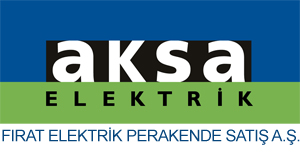     Basın bülteni - 17.08.2012VAKIFBANK’TAN FIRAT EPSAŞ ABONELERİNE, GECİKMİŞ ELEKTRİK BORÇLARINDA BÜYÜK KOLAYLIK.Vakıfbank; gecikmeli elektrik borcu bulunan Çoruh Elektrik aboneleri için taksitlendirme kolaylığı sağlıyor. Vakıfbank ve Yapı Kredi World Kart sahibi Çoruh Elektrik Dağıtım A.Ş. aboneleri, gecikmeli elektrik borçlarını kredilendirerek; Vakıfbank’ın uygulayacağı özel faiz oranlarıyla 2 - 12 taksit arası vadelerle kolayca ödeyebiliyorlar.Fırat EPSAŞ. Abonelerimiz ve kamuoyuna saygıyla duyururuz.Fırat EPSAŞKurumsal İletişim